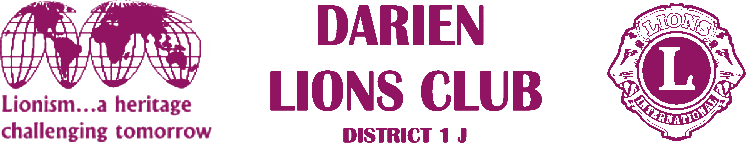 1702 Plainfield Road • Darien, Illinois 60561www.darienlions.org ++ www.Facebook.com/DLCILDLC Christmas Dinner Minutes – Dec. 6, 2019 – Carriage Greens2019-2020PresidentAndrew BrunsenVice PresidentJohn PearsonSecretary-Corres.Randy PorzelTreasurerMike FalcoSecretary-FinancialEd O’ConnerCommittee LiaisonBrian DahowskiPublicitySteve WerneckeActivitiesDon CozzolinoMembershipSteve HiattTail TwisterGreg RuffoloRyan WalheimLion TamerKevin LitwinPast PresidentKen KohnkeCall to order 7pm – Lion President Andrew Brunsen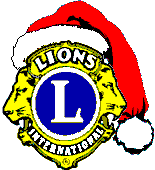 Pledge of AllegianceIntroduction of Guests – No GuestsSick and Visiting Report – Lion Lou BedoeLion Joe MarcheseMoment of silence for the passing of Lions of Illinois Foundation Executive Direction – Mario GuminoLion Gerry Kucera is home after hip surgery and doing well. Food Baskets – Lion Brian RzepkaHelping 315+ families this year$75 per familyNeed help (muscle) the week of Food Baskets(12/12 – Thursday) – Planning to pack 75 families (1:00 – 3:00)(12/13 – Friday) – Start packing at 2:00 so members can make the Darien Birthday Gala Dinner(12/14) – Saturday) – Respond to Evite if delivering. If you have a team, report to Brian so you can pick up your items earlier. Invocation – +++++  Break for dinner +++++Recognition of Bella Cosa Jewelers – N/ACandy Day Presentation – Lions Bill O’Malley and John Pearson         **Moment of Silence for Lion Mario**Presented check for $13,388.88Tail Twister’s – Lion Greg Ruffolo & Lion Ryan WalheimAdjournEvening Entertainment Coming EventsDLC Board Meeting – December 12, 2019 – House of HiattFood Basket December 12-14, 2019DLC Business Meeting – December 19, 2019 – Carriage GreensMerry Christmas – December 25, 20191J Bowling - January 19, 2019Board Meeting @ House of Dahowski – January 9, 2019Business Meeting 1-16-2019 Vest Night – Carriage GreensNon-Smoker @ DSRC January 24, 2019